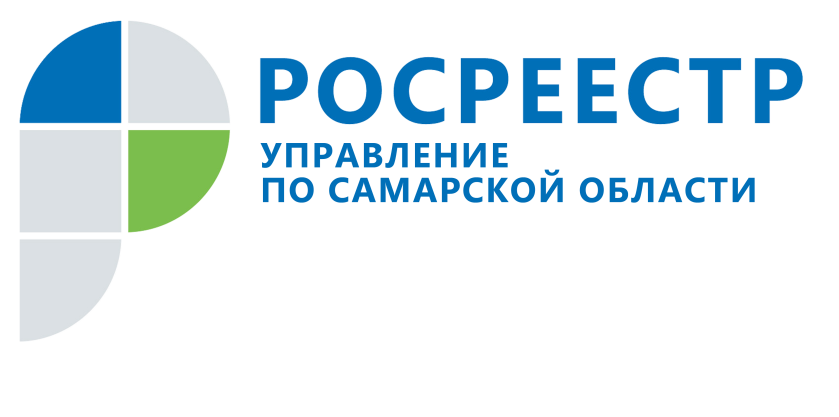 Самара, 16  июня 2016«Прямая линия» для молодежиВ среду, 22 июня с 11.00 до 12.00 в Управлении Росреестра по Самарской области пройдет «прямая линия» для жителей региона в возрасте до 35 лет, приуроченная к Дню молодежи России. Заместитель начальника отдела правового обеспечения, председатель Молодежного совета Управления Росреестра по Самарской области Константин Сергеевич Минин проконсультирует по вопросам, касающимся регистрации прав на недвижимое имущество (квартиру, дом, землю, нежилое помещение), правам и обязанностям собственников, расскажет, как воспользоваться электронными услугами Росреестра. Кроме того, можно будет получить информацию о том, как вступить в кадровый резерв Управления Росреестра по Самарской области, и какие документы необходимы, чтобы пройти здесь практику. 	Звоните по телефону в Самаре 8 (846) 33-22-555.Предварительно вопрос можно направить на адрес электронной почты: pr.samara@mail.ru. Ответ можно получить только во время проведения «прямой линии». ____________________________________________________________________________________Контакты:Ольга Никитина, помощник руководителя Управления Росреестра(846) 33-22-555, 8 927 690 73 51, pr.samara@mail.ru